OŠ Bedekovčina: INFORMATIKA - elementi praćenja i kriteriji ocjenjivanjaOCJENAUSVOJENOST NASTAVNIH SADRŽAJA (ZNANJE)PRIMJENA VJEŠTINA I ZNANJA NA RAČUNALU(RAD NA RAČUNALU) BILJEŽNICA / VJEŽBENICAAKTIVNOST / ODNOS PREMA NASTAVINEDOVOLJAN (1)- učenik/ca ne zna osnovne pojmove i ne prepoznaje uređaje / nastavne sadržaje- nisu savladane osnovne vještine i / ni / ili znanje u radu sa računalom i / ili osnovama informatike- nisu redovito prisutne u nastavi- u lošem su stanju (neuredne)- vježbenica nije riješena i/ili riješena pogrešno- bilježnica nije uredna i / ili nije od osobe  - nema aktivnosti u nastavi- ometanje nastave- nije primjeren odnos prema nastavi- prisutni elementi neprimjerenog ponašanjaDOVOLJAN (2)- učenik/ca se sjeća osnovnih pojmova / nastavnog gradiva - prepoznaje uređaje / svrhu / način korištenja- savladane neke osnovne   vještine i znanje dovoljno za primjenu- bez uočavanja greški- povremeno treba upute / poticaj / pomoć u radu- povremeno prisutne u nastavi- vježbenica povremeno riješena (pogrešno)- bilježnica povremeno ispunjena (nedostaju nastavne cjeline)- povremeno dobra aktivnost u nastavi (uz napomene /  poticaj / sugestije)- povremeno primjeren odnos prema nastavi (uz napomene i / ili poticaj / sugestije)DOBAR (3)- učenik/ca zna osnovne pojmove - prepoznaje uređaje / nastavne sadržaje-  poznaje svrhu uređaja / način korištenja do razine samostalne primjene- djelomično savladane sve osnovne vještine i znanje - neke vještine dobro naučene i / ili primijenjene - povremeno treba upute / sugestije / pomoć u radu-  učenik /ca pronalazi / prepoznaje greške i ispravlja ih - povremeno prisutne u nastavi- vježbenica povremeno riješena (ima greške)- bilježnica povremeno ispunjena (neuredno)- povremeno djelomično pozitivna aktivnost u nastavi - povremeno  djelomično pozitivan primjeren odnos prema nastavi i / osobamaVRLO DOBAR (4)- učenik/ca je usvojio sve nastavne sadržaje, ali ih ne povezuje sa sličnim sadržajima ili ih ne zna dobro primijeniti i / ali bez kreativnih elemenata- učenik /ca aktivno primjenjuje stečena znanja uz greške koje samostalno pronalazi i ispravlja ih- konstantno prisutne u nastavi- vježbenica riješena točno, ali je neuredna- vježbenica uredna i / ali riješena djelomično točno - bilježnica redovito ispunjena (neuredno)- dobra aktivnost u nastavi - dobar i pravilan odnos prema nastaviODLIČAN (5)- učenik/ca je usvojio sve nastavne sadržaje i zna ih adekvatno / smisleno primijeniti za rješavanje problema računalom- učenik /ca samostalno, aktivno i kreativno primjenjuje na računalu stečena znanja bez greške, u dobrom vremenskom intervalu, bez  pomoći i / ili sugestija / uputa- konstantno prisutne u nastavi- vježbenica kontinuirano točno riješena i uredna- bilježnica kontinuirano ispunjena i uredna- pohvalna aktivnost i zalaganje u nastavi - uzorno se odnosi prema nastaviInformatika+ 5, 6
udžbenik za 5., 6. razred, RADNA VJEŽBENICAPOGLAVLJAELEMENTI OCJENJIVANJANAČINI OCJENJIVANJA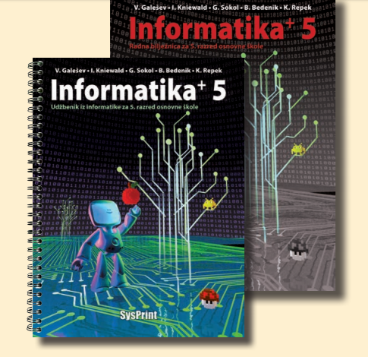 Poglavlja:1. Prvi koraci2. Jezik računala3. Osnove rada računala4. Osnove crtanja5. Obrada teksta6. Programiranje:     - Small Basic7. Internet1. Usvojenost sadržaja - usmeno i pisano (znanje)2. Primjena znanja i vještina- rad na računalu3. Aktivnost i zalaganje u nastavi, bilježnica, radna vježbenica, odnos prema nastavi- PISANI TESTOVI- USMENA PROVJERA- PC ZADACI- PREGLED BILJEŽNICE- PREGLED VJEŽBENICE- PRAĆENJE AKTIVNOSTI- PRAĆENJE ODNOSA Poglavlja:1. Prvi koraci2. Jezik računala3. Osnove rada računala4. Osnove crtanja5. Obrada teksta6. Programiranje:     - Small Basic7. InternetOkvirni postoci u zadacima / testovima na kojima će se temeljiti ocjene:NEDOVOLJAN (1) - 50 % - 60 %DOVOLJAN (2)      - 60 %  - 70 %DOBAR (3)             - 70 % - 80 %VRLO DOBAR (4)  - 80 % - 90 %ODLIČAN (5)         - 90 % - 100 %Okvirni postoci u zadacima / testovima na kojima će se temeljiti ocjene:NEDOVOLJAN (1) - 50 % - 60 %DOVOLJAN (2)      - 60 %  - 70 %DOBAR (3)             - 70 % - 80 %VRLO DOBAR (4)  - 80 % - 90 %ODLIČAN (5)         - 90 % - 100 %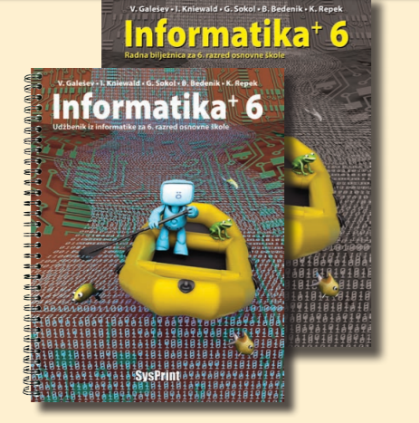 Poglavlja:
1. Pohrana i prikaz podataka2. Obrada teksta3. Programiranje:     - Small Basic4. Računalne mreže5. Internet6. Multimediji7. Izrada prezentacija1. Usvojenost sadržaja - usmeno i pisano (znanje)2. Primjena znanja i vještina- rad na računalu3. Aktivnost i zalaganje u nastavi, bilježnica, radna vježbenica, odnos prema nastavi- PISANI TESTOVI- USMENA PROVJERA- PC ZADACI- PREGLED BILJEŽNICE- PREGLED VJEŽBENICE- PRAĆENJE AKTIVNOSTI- PRAĆENJE ODNOSAPoglavlja:
1. Pohrana i prikaz podataka2. Obrada teksta3. Programiranje:     - Small Basic4. Računalne mreže5. Internet6. Multimediji7. Izrada prezentacijaOkvirni postoci u zadacima / testovima na kojima će se temeljiti ocjene:NEDOVOLJAN (1) - 50 % - 60 %DOVOLJAN (2)      - 60 %  - 70 %DOBAR (3)             - 70 % - 80 %VRLO DOBAR (4)  - 80 % - 90 %ODLIČAN (5)         - 90 % - 100 %Okvirni postoci u zadacima / testovima na kojima će se temeljiti ocjene:NEDOVOLJAN (1) - 50 % - 60 %DOVOLJAN (2)      - 60 %  - 70 %DOBAR (3)             - 70 % - 80 %VRLO DOBAR (4)  - 80 % - 90 %ODLIČAN (5)         - 90 % - 100 %Informatika+ 7, 8
udžbenik za 7., 8. razred, RADNA VJEŽBENICAPOGLAVLJAELEMENTI OCJENJIVANJANAČINI OCJENJIVANJA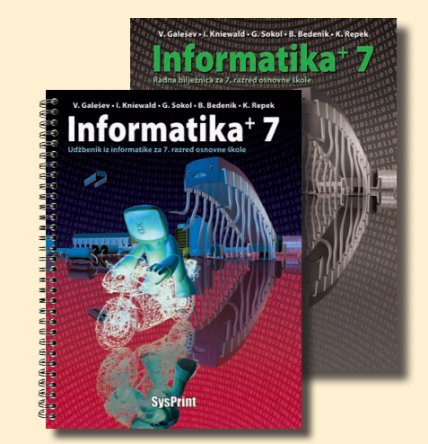 Poglavlja:
1. Izrada prezentacija2. Proračunske tablice3. Programiranje:     - Small Basic4. Internet5. Izrada web-stranica1. Usvojenost sadržaja - usmeno i pisano (znanje)2. Primjena znanja i vještina- rad na računalu3. Aktivnost i zalaganje u nastavi, bilježnica, radna vježbenica, odnos prema nastavi- PISANI TESTOVI- USMENA PROVJERA- PC ZADACI- PREGLED BILJEŽNICE- PREGLED VJEŽBENICE- PRAĆENJE AKTIVNOSTI- PRAĆENJE ODNOSA Poglavlja:
1. Izrada prezentacija2. Proračunske tablice3. Programiranje:     - Small Basic4. Internet5. Izrada web-stranicaOkvirni postoci u zadacima / testovima na kojima će se temeljiti ocjene:NEDOVOLJAN (1) - 50 % - 60 %DOVOLJAN (2)      - 60 %  - 70 %DOBAR (3)             - 70 % - 80 %VRLO DOBAR (4)  - 80 % - 90 %ODLIČAN (5)         - 90 % - 100 %Okvirni postoci u zadacima / testovima na kojima će se temeljiti ocjene:NEDOVOLJAN (1) - 50 % - 60 %DOVOLJAN (2)      - 60 %  - 70 %DOBAR (3)             - 70 % - 80 %VRLO DOBAR (4)  - 80 % - 90 %ODLIČAN (5)         - 90 % - 100 %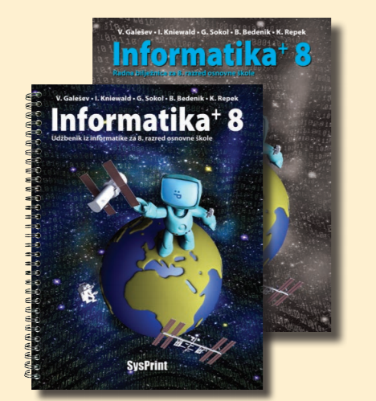 Poglavlja:
1. Strojna oprema računala2. Izrada prezentacija3. Logičke osnove računala4. Programiranje:     - Small Basic5. Baze podataka6. Izrada web-mjesta7. Odnos prema internetu1. Usvojenost sadržaja - usmeno i pisano (znanje)2. Primjena znanja i vještina- rad na računalu3. Aktivnost i zalaganje u nastavi, bilježnica, radna vježbenica, odnos prema nastavi- PISANI TESTOVI- USMENA PROVJERA- PC ZADACI- PREGLED BILJEŽNICE- PREGLED VJEŽBENICE- PRAĆENJE AKTIVNOSTI- PRAĆENJE ODNOSAPoglavlja:
1. Strojna oprema računala2. Izrada prezentacija3. Logičke osnove računala4. Programiranje:     - Small Basic5. Baze podataka6. Izrada web-mjesta7. Odnos prema internetuOkvirni postoci u zadacima / testovima na kojima će se temeljiti ocjene:NEDOVOLJAN (1) - 50 % - 60 %DOVOLJAN (2)      - 60 %  - 70 %DOBAR (3)             - 70 % - 80 %VRLO DOBAR (4)  - 80 % - 90 %ODLIČAN (5)         - 90 % - 100 %Okvirni postoci u zadacima / testovima na kojima će se temeljiti ocjene:NEDOVOLJAN (1) - 50 % - 60 %DOVOLJAN (2)      - 60 %  - 70 %DOBAR (3)             - 70 % - 80 %VRLO DOBAR (4)  - 80 % - 90 %ODLIČAN (5)         - 90 % - 100 %